日期____________親愛的家長/監護人：您的孩子_____________________作為英語語言學習者曾在___________________________的課程中學習。為了確定您的孩子的英語學習進度和熟練級別，您的孩子在今年春天參加了紐約州英語作為第二語言成績測試（New York State English as a Second LanguageAchievement Test, 簡稱NYSESLAT)。這封信是通知您: 您的孩子由於以下其中一項原因將不再是英語學習者（ELL）（勾選一項） NYSESLAT 的測試成績達到掌握級

 NYSESLAT 的測試成績達到進階級並在共同核心標準的英語語言的測試中達到三級以上    （3年級到8年級）      NYSESLAT 的測試成績達到進階級並在英語州考中獲得65分或以上的分數。     
根據這些測試結果，您的孩子現在被確認為ELL結業學習生。您的孩子在至少兩年中還仍然有資格接受為ELL結業生所提供的各項服務，包括州考中所提供的通融調適辦法。您孩子的老師將會通知您可能為您孩子提供的各種服務。誠致敬意！校長或代理人	 ELL EXIT LETTER--SCHOOL MUST MAINTAIN COPY IN STUDENT'S CUMULATIVE RECORD                              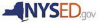 